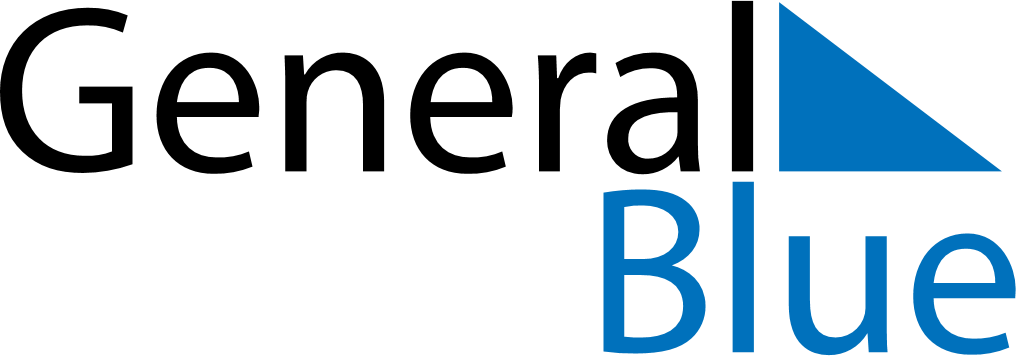 April 2030April 2030April 2030GrenadaGrenadaMONTUEWEDTHUFRISATSUN123456789101112131415161718192021Good FridayEaster Sunday22232425262728Easter MondayCarriacou Maroon and String Band Music Festival2930